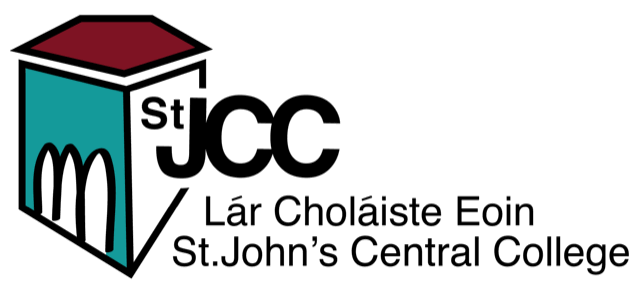 Incident Report Form Confidential 	Incident:	_________________________________________________ 	Date & Time of Incident:	_________________________________________________ 	Date & Time Reported:	_________________________________________________ 	Reported By:	_________________________________________________ 	Location: 	(Specify Area)_________________________________________________	CCTV: 	(Camera Number)____________________ Incident involving:  	Student	Staff 	 	Visitor		Other        (Please Circle) Contacted: (please Circle as appropriate) Gardai		Caretakers	Medical Personnel	Counsellors		Parent/Guardian 	Person Completing Report: 	_____________________________ 	Signature:	______________________________ 	Contact Number:	______________________________ 	Date:	 ____/_____/_____ Submit form within 24 hours to Health and Safety Working GroupEmail: Health&SafetyWorkingGroup@stjohnscollege.ieParticulars of IncidentIdentify those involved in incident:Name: ___________________  Tel :____________Address/Class: ____________________________Name: ___________________  Tel :____________Address/Class: ____________________________Name: ___________________  Tel :____________Address/Class: _______________________________________________________________________________________________________________________________________________________________________________________________________________________________________________________________________________________________________________________________________________________________________________________________________________________________________________________________________________________________________________________________________________________________________________________________________________________________________________________________________________________________________________________________________________________________________________________________________________________________________________________________________________________________________________________________________________________________________________________________________________________________________________________________________________________________________________________________________________________________________________________________________________________________________________________________________________________________________________________________________________________________________________________________________________________________________________________________________________________________________________________________________________________________________________________________________________________________________________________________________________________________________________________________________________________________________________________________________________________________________________________________________________________________________________________________________________________________________________ For Office Use Only Follow up Action /recommended/ Taken __________________________________________________________________________________________________________________________________________________________________________________________________________________________________________________________________________________________________________________________________________________________________________________________________________________________________________________________________________________________________________________________________________________________________________________________________________________________________________________________________________________________________________GARDA FIRE BRIGADE AMBULANCE Called at: Called at: Called at: Arrived at: Arrived at: Arrived at: Arrests  Station: Hospital/Tel: Garda Name & number F.O. Name Driver Name: 